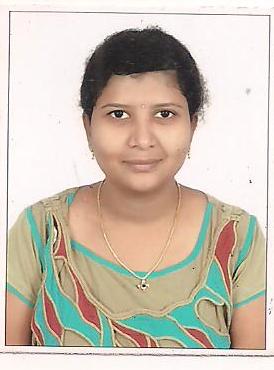      V.PhanideepthiAsst.Professor(Adhoc), Dept. of Pharmacy,JNTUA OTPRI  ANANTAPUR – 515002 (A.P.) India. E-MAIL:vphanideepthi@gmail.com  +91 8499027258PharmaceuticsInorganic ChemistryPharmaceutical TechnologyIndustrial PharmacyPhysical PharmaceuticesJournals:Languages	:	English, Telugu, HindiNationality	:	IndianReligion	:	HinduI hereby declare that the above mentioned are true to the best of my knowledge.                                                                                                          V.Phani deepthiSl.NoName	of	the examinationUniversity/Board of examinationYear	of passing1S.S.CBoard of secondary school Education (A.P)20002IntermediateBoard of intermediate Education (A.P)20023B.PharmacyRIPER20074M.PharmacyRIPER2013PeriodPeriodDesignationUniversity/InstitutuinFromToDesignationUniversity/InstitutuinOct 2013 Jnue 2017Asst. Professor in Pharmacy Dept.BALAJI COLLEGE OF PHARMACY ANANTAPUR (A.P)July2017Till DateAsst. Professor(Adhoc) In Pharmacy Dept.JNTUA OTPRI, ANANTAPUR,(A.P.)S.No.Month and Year of PublicationTitle of the PaperName of the JournalUGC listed Impact FactorPublication URL1July-2022Formulation and evaluation ofsustained release molnupiravirenclosed microbeadsInternational Journal of Novel Research and DevelopmentUGC8.76http://www.ijnrd.org/viewpaperforall.php?paper=IJNRD22070992FEB-2022Formulation And Release Characteristics Of  A BilayerMatrix Tablet Containing Pioglitazone Hydrochloride AsImmediate Release Component And MetforminHydrochloride As Sustained Release Component .International Journal of Engineering Science InventionUGChttps://www.ijesi.org/papers/Vol(11)i2/A1102010112.pdf316-12-2022Formulation and Evaluation of Floating In-Situ Gel ofClopidogrelIOSR Journal Of Pharmacy And Biological Sciences (IOSR-JPBS)UGCwww.Iosrjournals.Org